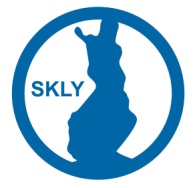 SKLY:n Ylilääkärikokous 31.08.2018 Paikka: Radisson Blu Royal, KamppiYhteistyökumppani: GSK11.30-12.30	BuffetlounasOhjelma		12.30	Tervetuloa ja päivän teemojen esittely12.40	Hinnoittelu keuhkosairauksien yksiköissä – Pirkko Brander13.10	Kilpailuasetelmaan valmistautuminen –  Hanna Tapanainen13.40	Keuhkosairauksien osaamisperustainen erikoislääkärikoulutus – Essi Varkki14.10		Yhteistyökumppanin puheenvuoro 14.25		Kahvitauko 14.45	Pienryhmäkeskustelua alustuksista 15.45-17.15		Ryhmätöiden purkua17.15		Buffet-illallinenTilaisuus päättyy klo 19